Registro notificación formulación de cargos a Municipalidad de Lautaro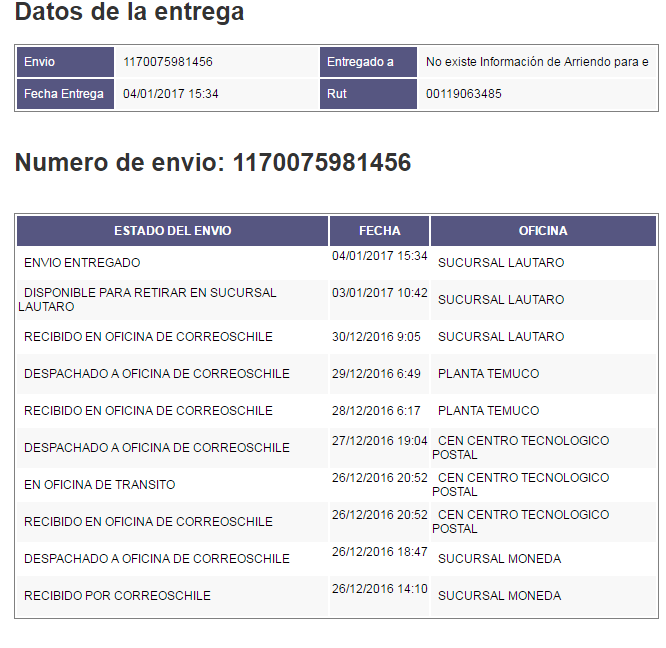 